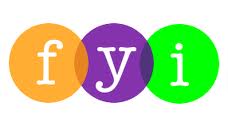 Social Skills –Parent NoteYour child just completed a social skills lesson.  The topic was:  I Can Ask for Help.  Your knowledge of this lesson may help you to help your child generalize the skills to other environments.  What he/she learned:We encounter different problems at school and elsewhere.Sometimes we can fix these problems on our own, but sometimes we might need help.There are 4 steps we can take to ask for help:Figure out IF you need helpThink about WHO can helpAsk for help the right wayThank him or her for the helpSo what do YOU think? discussion question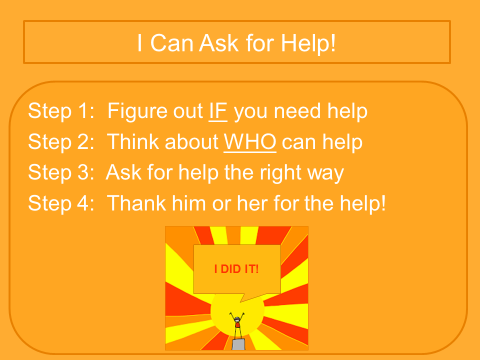 Your child received a Lesson Summary magnet:If you have a moment, email _____________________________ with any information that might help your child for the next lesson on ________________________.  THANK YOU!!